Evaluering av oppstartVELKOMMEN TIL NYTT BARNEHAGEÅR HOS OSS PÅ BJØRNENE Nå har dere ventet på informasjon om vår nye hverdag på avdelingen. Vi har nå tatt imot 7 nye barn på gruppen. 5 jenter og 2 gutter i alderen 3 og 4 år. Loena, Klara, Thilde, Ellinor, Olav og Alfred kommer fra barnehagens småbarnsavdelinger. Helt ny er Abigail og vi ønsker hennes familie velkommen til Auglend barnehagene. Utover høsten vil også Nina begynne hos oss. Vi gleder oss. Når vi starter et nytt barnehageår, starter vi en ny tilvenning for hele gruppen. Noen kjenner at de savner de 7 barna som gikk videre til skolen - som lekekamerater, modeller og venner. Det er en stor overgang for våre nye minste å bli kjent med så mange barn, personal, rom og rutiner. Tenk å kunne vente på at 17 andre skal vaske hendene…!! Nye leke og vennerelasjoner skal dannes for alle i denne tilvenningstiden. Gjennom lystbetont lek får barna mulighet til å vise hverandre hvem de er, hva de er interessert i, utforske og delta i et lekende felleskap. Og vi har vektlagt at barna får mye tid til å leke i mindre grupper, ha organiserte aktivitetsstasjoner og dele i aldersinndelte grupper ved gjennomføring av rutinesituasjoner. Vi observerer nå at de nye barna blir inkludert og engasjerer seg i selvinitiert lek med andre barn på avdelingen. Barna tar i bruk alle rom og er lett å få med i fellesaktiviteter. I denne perioden har dagsplanen vært lite variert. Det er for at barna skal bli kjent med avdelingens  organisering, avdelingens fysiske rom, rutiner, og by på seg selv ved å være aktiv deltager i situasjoner som; smøremåltid, av og påkledning, toalett, samlingsstund, valg av lek, avslutning av lek osv.  Avdelingen har samlingsstund hver formiddag. Da sitter vi i halvsirkel slik at alle kan se hverandre. Barna er veldig aktive og engasjerer seg fra begynnelse til slutt i navnesanger, planlegging av dagen, danseleker og lytter til rollespill om tema.  Aktiviteter som tur har vi dessverre ikke kommet i gang med ennå. Men vi satser på at dette er i gang fra neste uke. Planer for nåværende måned september og oktober:Hovedmål: Utvikle interesse og respekt for hverandre og forstå verdien av likheter og ulikheter i et felleskap. (R.plan for b.hg 2017)Sosialt mål: Jeg inviterer andre med i leken. Etter oppstart og tilvenning i august og september, fortsetter vi bli-trygg prosessen de neste månedene. «Vennskap og tilrettelegging for gode relasjoner i barnehagen er forutsetninger for god læring og opplevelse av glede og mestring», jmf Rammeplanen for barnehagens innhold og oppgaver. Også de yngste barna har behov for vennskapsrelasjoner. Å være deltaker i lekende samspill er avgjørende for barns opplevelse av sosial tilhørighet, sosialisering og sosiale kompetanse. Barna vil erfare at i vennskap må vi gi og ta – en balanse vi skal ha fokus på. På Bjørnene skal vi i denne tiden jobbe med å tilrettelegge aktiviteter slik at barna kan få bruke sitt mangfold, være i aktivitet og danne nye relasjoner.Vi skal (fortsette) å ha besøk av Kanin og Pinnsvin som har med seg lure tips til når vi blir krangler, ikke vil dele osv. I uke 38 er det Brannvernuke og da skal vi ha aktiviteter med gruppen og felles med hele barnehagen.Høst.Vi følger med på årstiden og skal bruke naturen rundt oss aktivt til å bli kjent med farger, frukt, grønnsaker og vær.Vi skal ha oppleve høstens smaker, lukter og holde på med formingsaktiviteter hvor vi tar i bruk det vi finner for å lage høstkunst. Fn-dagen skal markeres – det vil komme mer informasjon etter hvert.  Supergjeng-opplegg for skolestartere i for avd. Hillevåg skal ha oppstart i midt september – Per i dag er det ikke fastsatt dato da vi venter på nye personalressurser. De har likevel tyvstartet med et «eget hemmelig opplegg» i lunsjtiden.   Bursdags barn: Vi gratulerer Thilde 3 år 29.09 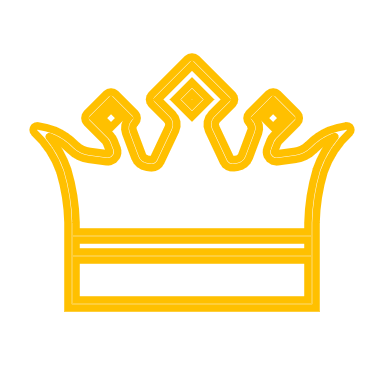 Månedens Litteratur:«Venner» av Helme heine           Vennebøker:  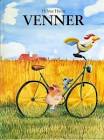 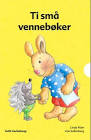 Sanger: Du har noe ingen andre harDu Halling Du HallingOg nede i vår hage det står et epletreHvis du eier tusen plommerPraktiske informasjon:  Årets foreldremøte skal gjennomføres onsdag 28.09.22 i barnehagens lokaler. Det blir foreldremøte for dere som har skolestartere i forkant av dette. Takk til dere som deltok på informasjonsmøte i august.På Bjørnene ønsker vi at:Alle skal ha gode innesko på etter ankomst helst joggesko – vi har gjerne gym inne eller brannøvelse. Yttertøy (regntøy og dress) skal dere henge på stativ i yttergarderobe hver mandag.Alle skal ha egen drikkeflaske med vann og matpakke til frokost i sekk HVER dag.Alle skal ha en tursekk til turdagene som de kan bære selv med drikkeflaske, sitteunderlag.  Husk: klær etter været. Vi skal være mye ute i skog og mark. Dere sjekker selv at det er noe varmt tøy og klesskift i den svarte baggen.MERK KLÆR OG SKO.Send sms dersom barnet har fri/syk. Informer oss dersom andre skal hente ditt barn.  Ved spørsmål eller andre ønsker kan du sender mail til: eva.vigeland@stavanger.kommune.noEller ringer/sms til avdelingstelefon 46828325